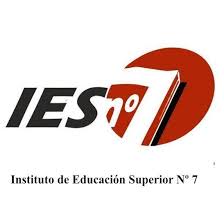 “BRIGADIER ESTANISLAO LÓPEZ” VENADO TUERTOPROFESORADO EN CIENCIAS DE LA EDUCACIÓNSEGUNDO AÑO PSICOLOGIA SOCIAL CICLO LECTIVO 2020PROFESORA: VIVIANA VIGLIONEPLAN APROBADO POR RESOLUCIÓN: 260/2003MODIFICACIÓN  RESOLUCIÓN 2025/101 -Consideraciones GeneralesPsicología Social es una asignatura que corresponde al segundo año de la carrera y le permite al alumno  iniciarse en el desarrollo conceptual  que resulta imprescindible para establecer coordenadas precisas sobre el estado actual de una cierta tensión entre el individuo y la sociedad; tensión estructurante de la problemática  esencial de la Psicología Social y del campo de los fenómenos y síntomas psicosociales.Fundamentación:En la preparación de esta propuesta se ha partido de considerar las características particulares de la materia Psicología Social y  el lugar que ocupa en el plan de estudios del profesorado de Ciencias de la educación. En esta propuesta curricular se concreta una concepción de la Psicología Social, pero también de la enseñanza de la misma y del aprendizaje.La asignatura se ubica en el segundo año intentando contribuir con herramientas teóricas y metodológicas a la construcción de marcos referenciales que posibiliten ampliar las miradas e interpretaciones de los nuevos escenarios  interpelando al  sujeto como ser  social. Desde el marco conceptual de la psicología social , el hombre no puede ser pensado fuera del orden social y la interacción humana. El hombre estructura la sociedad y es estructurado por ésta en un permanente proceso de intercambio de significados. En este sentido, la comprensión de los fenómenos sociales, grupales, resultan un aporte valioso para los futuros egresados. La tarea  consiste en circunscribir un campo específico donde el alumno investigue la dimensión social del sujeto en lo que hace o respecta a lo psíquico. Es decir, donde indague las resonancias psíquicas de las marcas que lo social deja en el sujeto en el proceso en que se encarna en el individuo humano viviente. Este enfoque nos permite abordar al sujeto en la trama real de su configuración socio-histórica, caracterizar la subjetividad humana en toda su complejidad y en sus dimensiones psíquicas elementales: afectiva (sujeto deseante), cognitiva (sujeto cognoscente) y productora (sujeto productor).La perspectiva adoptada intenta superar la escisión entre lo psicológico y lo social e incluir aportes relevantes para comprender la complejidad y multiplicidad de los procesos actuales de configuración de subjetividades desde una posición ético-política definida. Como señala Ibáñez “la Psicología Social como crítica (…) abarca las prácticas sociales, la intersubjetividad, la construcción de los significados sociales y la continua reproducción y transformación de las estructuras sociales”En esta materia se desarrolla una concepción del sujeto como unidad bio-psico-social. El hombre en relación dialéctica con su medio, en transformación y transformando, adaptado activamente a la realidad. En el proceso de formación profesional se integra teoría y práctica en un interjuego permanente del hacer – pensar y sentir.La información temática pretende ubicar al alumno en una postura crítica con respecto a los fenómenos psicosociales que debe enfrentar en el proceso de enseñanza y aprendizaje y a la vez permitirle contar con un instrumento conceptual para lograr una modificación en los mismos.PropósitosAbordar  las marcas sociales y teóricas fundamentales que dan origen a la psicología social y su ubicación en el contexto de las ciencias sociales.Actualizar los conceptos básicos de la disciplina y relacionarlos en otras áreas curriculares anteriores.Reflexionar algunas de las principales teorizaciones de la Psicología Social, abordando el objeto de estudio de una manera  transdisciplinar.Desarrollar una actitud reflexiva y de apertura a partir de una apropiación crítica del saber.Aportar herramientas que promuevan la comprensión de la realidad social y su incidencia en el sujeto.Contenidos    Modulo ILa Psicología  social en el contexto de la Psicología Científica. Modelos teóricos. Relación con otras disciplinas. Recorrido sincrónico por el origen histórico de la Psicología Social. Dicotomía entre la psicología social psicológica y la psicología social sociológica. Desarrollo teórico europeo y estadounidense.Conceptos fundantes: La realidad como construcción.  La representación de la realidad como construcción social. Teoría de las representaciones de Serge Moscovici.Conducta. Las formas de adaptación a la realidad. Adaptación pasiva y adaptación activa. Conflicto. Aportes de José Bleger.Modulo II Concepción de sujeto. La  configuración del sujeto: sujeto en situación. Conducta como causación.  Psicología social pichoniana y los nuevos paradigmas.ECRO.Módulo IIIConcepción del sujeto social. Socialización e identificaciones. Construcción de la identidad y proceso de socialización. Los grupos. Principios organizadores de la estructura grupal. Grupo operativo. Grupo familiar. La comunicación en los grupos. Vínculo, protovínculo. Roles y liderazgo. Aporte de  Enrique Pichón Riviere.Módulo IVLa cultura como segunda naturaleza humana. Psicología de las masas. Aportes de Le Bon y Freud. Concepto de representación colectiva.La familia en el proceso histórico y en los distintos contextos socio-culturales. La familia como institución social.La escuela como institución .Lo institucional como factor constitutivo de los lazos en las instituciones .Autoridad-conflicto.El declive de las instituciones. Abordaje de procesos de reinvención.Trabajos PrácticosSe les requerirá  a los alumnos dos trabajos prácticos sujetos a las temáticas trabajadas. El primero de ellos será en el primer cuatrimestre  y el segundo en el segundo cuatrimestre. Ambos trabajos deberán ser socializados en los encuentros de clase y serán evaluativos.Evaluación Se considerará importante el proceso realizado por el estudiante en los aprendizajes adquiridos. El cumplimiento, presentación en tiempo y forma de los trabajos prácticos, pertenencia, participación en las diferentes actividades y en los foros de la plataforma. Se considerara muy importante la continuidad en el vínculo pedagógico con la cátedra a lo largo del año.La evaluación de los aprendizajes incluye:Claridad en los fundamentosManejo conceptualUtilización de vocabulario específicoInterpretación de textosAnálisis de casos que confronten lo teórico.Estrategias metodológicas Se desarrollaran las clases  sincrónicas a partir de una exposición oral del docente intentando que las clases tengan un enfoque teórico práctico ,aportando explicaciones que promuevan los aprendizajes para la realización de la clase subida a la plataforma.Muchos de los conceptos se trabajarán bajo la forma de taller, proyectando documentales, películas, como así también utilizando material de  actualidad. También se utilizarán noticias como disparadores para tratar distintos temas. Se realizaran actividades en la plataforma como debates, participación en foros, actividades.CronogramaPrimer cuatrimestre: módulos I y IISegundo Cuatrimestre: módulos  III Y IVCondiciones de cursado:Según  régimen de correlatividades: Para rendir esta materia es necesario tener aprobada Psicología educativa y Psicología y Cultura del alumno correspondiente al primer año. Para las distintas posibilidades de cursado según lo fija el diseño curricular, adecuando las condiciones a la virtualidad en contexto de pandemia, contemplando los lineamientos sugeridos por las disposiciones de la superioridad ministerial..Recursos audiovisualesCine Video – audiovisual – Debate “Stella”.FilmEntre los muros.FilmLa ola.FilmEl buen maestroPoco ortodoxaLectura obligatoria: Duchatsky Silvia,Corea Cristina.Chicos en banda.Los caminos de la subjetividad en el declive de las instituciones.Editorial Paidos.2009.BibliografíaCrespo Suarez Eduardo.Introducción a la psicología Social.Editorial Universitas.1995Moscovici Serge.La representación social.Un concepto perdido.Instituto de Estudios peruanos.2005Freud,Sigmund. Psicología de las masas y Análisis del yo.Obras completas.AmorrortuScvarstein, Leonardo. “Psicología Social de las Organizaciones”. Edit. PaidosQuiroga, Ana. “Matrices de aprendizaje. Constitución del sujeto en el proceso de conocimiento”. Ediciones Cinco. Buenos Aires. 1996.Pichon-Riviere, Enrique. “Teoría del vínculo” Ediciones Nueva Visión. 1985.Quiroga, Ana. “Crisis, procesos sociales, sujeto y grupo. Ediciones cinco                       “Procesos sociales, subjetividad y sujeto grupal de poder”                       “Relaciones sociales, procesos de crisis y cambio y subjetividad”Bleger,Jose.Psicología de la conducta.Duchatsky Silvia,Corea Cristina.Chicos en banda.Los caminos de la subjetividad en el declive de las instituciones.Editorial Paidos.2009.Bleichmar Silvia.Violencia social-violencia escolar.Edit. Noveduc.Bs As.2007Minnicelli Mercedes.Ceremonias minimas.Edit. Homosapiens.Bs As. 2013Zito Lema, Vicente. “Biografía de Enrique Pichón Rivière. Ediciones Cinco.                                  “El alma no come vidrio”. Edit. Topia2006, Buenos AiresCiriani, Maluca y otros. “Salud y subjetividad” Lugar Editorial.1998, Buenos Aires.Grande, Alfredo y otros. “El camino de Enrique Pichón Rivière: El desafío de la Psicología Social”Adamson, Gladis y otro. “Psicología social para principiantes”. Era naciente, 2005. Buenos Aires.Simonetti, Alejandro. “¿Qué es el grupo operativo? Primera y segunda parte. Ediciones “El día que me quieras” Colección Pensar sintiendo.Cortazar, Julio. Cuento “La autopista del sur”Maisonneuve, Jean. “Psicología Social”. Editorial Paidos Studio.Rosbaco, Inés C. “El desnutrido escolar”. Edit. HomoSapiensEdwards, Eduardo y otros.”Violencia en la escuela”, pensando estrategias y soluciones. Laborde Editor.      Rosario 2004.                                             “Poder y seducción en la escuela”. Homo Sapiens Ediciones. Rosario 2001.Bozzolo, Raquel y otros. “El oficio de intervenir”. Políticas de subjetivación en grupos e instituciones. Editorial Biblios. Buenos Aires, 2008.”Quiroga, Ana. “Interrogantes y propuestas en educación. Ideales, mitos y utopía a fines del siglo XX. Ediciones cinco, 1995. Capital Federal.Fiasché, Angel. “Hacia una psicopatología de la pobreza”. Ediciones Madres de Plaza de Mayo. 2010.Bleichmar, Silvia (2006) No me hubiera gustado morir  en los 90. Edit. Tauros Alfaguara. Buenos Bauman Zigmun .La modernidad liquida.Bibliografía complementariaBaz, Margarita. “La dimensión de lo colectivo: reflexiones en torno a la noción de subjetividad en psicología social” en AAVV tras las huellas de la subjetividad. Universidad Autónoma  Metropolitana. Xochimilco. México                            “La intervención grupal  e investigación”. Universidad Autónoma Metropolitan, México.Fernández, Ana María. “ El campo grupal. Notas para una genealogía. Edit. Nueva Visión, 1989. Bs. Aires.Bleichmar, Silvia. “No me hubiera gustado morir en los 90”. Edit. Taurus- Alfaguara. Bs. Aires. 2006Lipovetzky, Gil “La era del vacío, ensayos sobre el individualismo contemporáneo”. Edit. Anagrama. Barcelona. 1986Bordieu Pierre.Que significa hablar.Editorial Maqueta.España 1995